Warsztat uczniowski Zgłębiamy wiedzę na temat Banku Centralnego, czyli  NBP (Narodowy Bank Polski)I Liceum Ogólnokształcące im. Marii Skłodowskiej-Curie w Pile 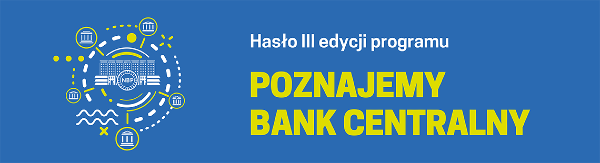 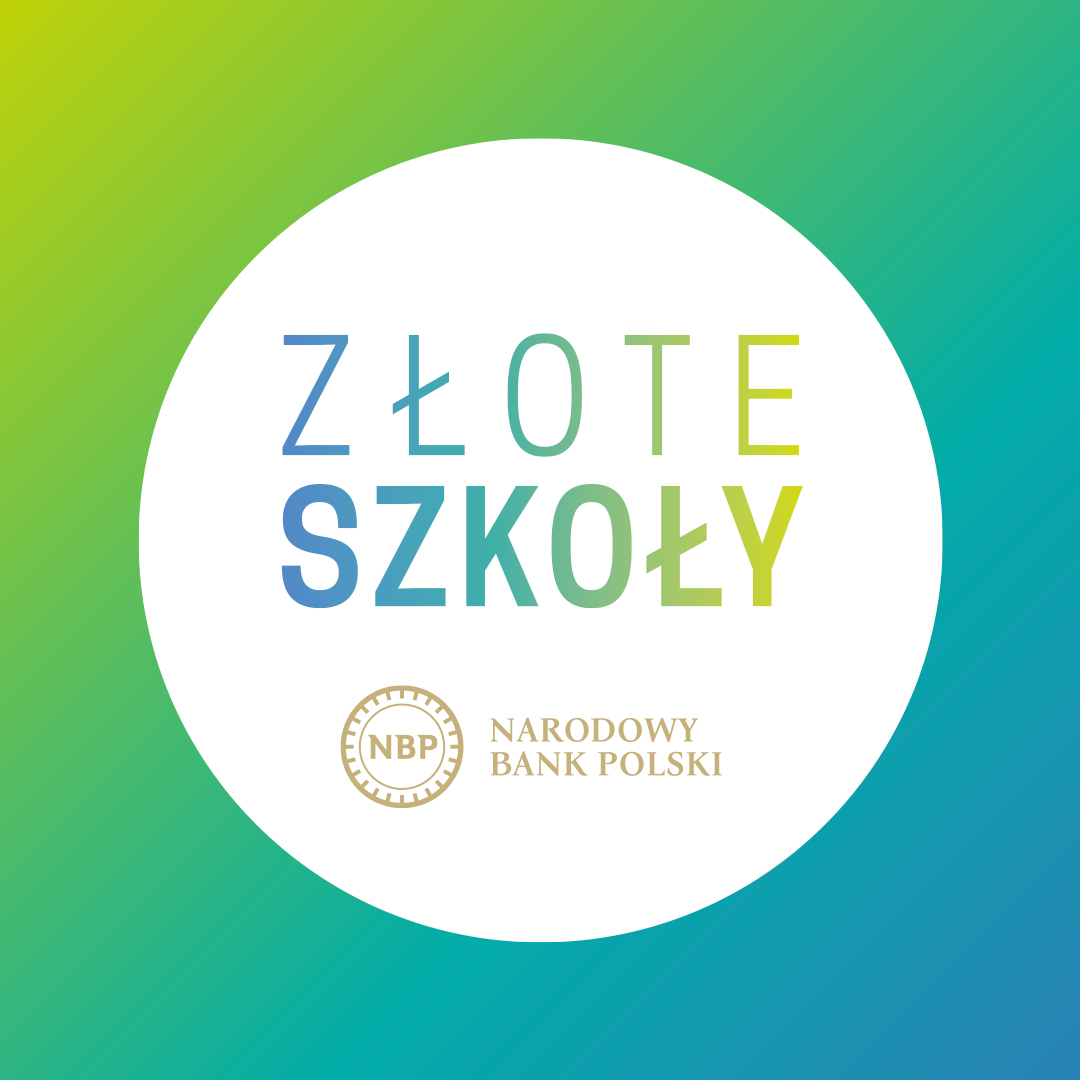 Temat warsztatu: Zgłębiamy wiedzę na temat Banku Centralnego, czyli  NBP (Narodowy Bank Polski)I.	Wykład nauczyciela  przedstawiający najważniejsze cele i zadania Banku Centralnego.Osoba fizyczna nie może posiadać rachunku bankowego w Narodowym Banku Polskim. NBP jest centralnym bankiem państwa i zgodnie z ustawą o Narodowym Banku Polskim (z dnia 29 sierpnia 1997 r., Dz.U. Nr 140 poz. 938 z późn. zm.) prowadzi rachunki:1.	banków,2.	budżetu państwa,3.	Bankowego Funduszu Gwarancyjnego,4.	innych osób prawnych, za zgodą Prezesa NBP Działalność NBP różni się istotnie od działalności banków komercyjnych. Przede wszystkim inne są ich podstawowe cele: zadaniem NBP jest utrzymanie stabilnego poziomu cen, natomiast celem banków komercyjnych jest osiąganie zysku. W przeciwieństwie do banków komercyjnych NBP nie prowadzi rachunków dla osób fizycznych czy przedsiębiorstw ani nie udziela im kredytów. Rachunki w NBP mają za to banki komercyjne i budżet państwa. Dlatego często mówi się, że NBP jest bankiem banków i bankiem państwa.II.	Warsztat dotyczący podstawowych pojęć/haseł dotyczących Banku CentralnegoUczniowie wraz z poszczególnymi nauczycielami z drużyny w I LO w Pile, przygotowali warsztat uczniowski związany z tematem III edycji programu, a mianowicie: Poznajemy Bank Centralny.  Uczniowie wypisali najważniejsze słówka dotyczące banku a następnie przygotowali fiszki w języku polskim i 3 innych językach.Uczniowie zostali podzieleni na 3 grupy warsztatowe, tj.  grupa z języka hiszpańskiego której opiekunem była Pani Dorota Juszczuk,  języka angielskiego  - opiekun Pani Aneta Mucha i języka francuskiego – opiekun Pani Jolanta Badziąg.  I LO w Pile szczyci się klasami lingwistycznymi i dlatego zostały wybrane 3 grupy językowe, podczas których uczniowie uczą się w naszej szkole wybranego języka. Każda grupa przygotuje wybrane słownictwo w danym języku, po czym zostaną stworzone fiszki danego hasła/pojęcia w 3 językach włącznie z językiem polskim.   Słownictwo do fiszek:  	Bank  	Prezes 	Polityka pieniężna 	Budżet państwa 	Pieniądz 	Moneta 	Banknot 	Inflacja 	Bankomat 	Wpłata 	Wypłata 	Założenie konta 	Karta płatnicza 	Bankowość internetowa 	Bankowość elektroniczna 	Bankowy Fundusz GwarancyjnyMateriał  dostępny pod adresem:  https://drive.google.com/file/d/19UmAuRIwMq7qkbHdnNYeoEx6kxJXduX0/view										 Opiekun uczniów      Monika Mianowska-Jarosz